Muster-Gefährdungsbeurteilung Chemieunterricht an WaldorfschulenKlassenstufe: 		9. KlasseTitel des Versuchs: 	Verdauung von Fetten durch Lipasen (4.1)Literatur:			Lehrbuch der phänomenologischen Chemie, Band 1, Seite 179Gefahrenstufe                  	Versuchstyp   Lehrer             Schüler         Gefahrstoffe (Ausgangsstoffe, mögliche Zwischenprodukte, Endprodukte)Andere Stoffe: Beschreibung der DurchführungAuf einer Filterpapierscheibe, die in eine Petrischale passt, werden mit einem Graphitstift 3 Felder mit dem Durchmesser von etwa 1,5 cm markiert. In das eine Feld wird vorsichtig ein Tropfen eines Speiseöls gegeben, das zweite Feld wird mit einer Lösung von Butter in Diethylether betupft, in das letzte Feld kommt zum Vergleich ein Tropfen Paraffinöl. Die Fettflecken auf dem Filterpapier sind deutlich sichtbar. Das so vorbereitete Filterpapier legt man auf den Boden einer Petrischale und übergiesst sie mit einem dünnen Brei von etwa 1 - 2 g Lipase oder Pankreatin® in wenig Wasser, so dass das Filterpapier 1 bis 2 mm hoch bedeckt ist. Die so vorbereitete, geschlossene Petrischale (mit Parafilm umkleben, um ein Austrocknen zu verhindern) kommt für 3 bis 4 Tage in einen auf etwa 30  C eingestellten Wärmeschrank. Dann spült man den Verdauungsenzymbrei vorsichtig ab und hebt die brüchig gewordene Filterpapierscheibe heraus und trocknet sie zwischen Filterpapierbögen.Nun kann man das Filterpapier mit Universalindikatorlösung besprühen, dadurch werden die Fettsäuren direkt sichtbar gemacht. Die Bildung der freien Fettsäuren kann auch wie folgt sichtbar gemacht werden: Zwei Reagenzgläser werden halb mit frischer Milch gefüllt und mit einigen Tropfen Phenolphthaleinlösung versetzt. Zu Reagenzglas 1 wird mit eine Spatelspitze zerstossenes Pankreatin® gegeben, Reagenzglas 2 bleibt ohne Fermentzusatz. Dann wird in beide Reagenzgläser gerade so viel Natriumcarbonatlösung unter Schütteln zugetropft, bis eine deutliche Rotfärbung auftritt. Dann lässt man die Ansätze im Wasserbad bei etwa 35  C stehen und beobachtet sie von Zeit zu Zeit. Für dieses Experiment sollte man nur frische Milch verwenden und das Wasserbad nicht zu warm stellen, da sonst auch durch die Milchsäuregärung eine Säuerung eintreten kann. Ergänzende HinweiseKeineEntsorgungshinweiseLösungen neutralisieren und über das Abwasser entsorgen. Feststoffe über den Hausmüll entsorgenMögliche Gefahren (auch durch Geräte)Sicherheitsmaßnahmen (gem. TRGS 500)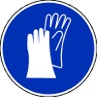 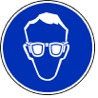  Schutzbrille                        Schutzhandschuhe            Ersatzstoffprüfung (gem. TRGS 600)Durchgeführt.  Diethylether kann durch tert.Butyl-Methylether ersetzt werden; dieser wird aber sonst im Unterricht  nicht verwendet. Deshalb ist der Diethylether vorzuziehen. Verwendet werden hier nur Kleinstmengen (Pro Ansatz 2 - 3 ml).AnmerkungenH224 		Flüssigkeit und Dampf extrem entzündbar.H226 		Flüssigkeit und Dampf entzündbar.H302		Gesundheitsschädlich bei Verschlucken.H315 		Verursacht Hautreizungen.H317 		Kann allergische Hautreaktionen verursachen.H319 		Verursacht schwere Augenreizung.H334 		Kann bei Einatmen Allergie, asthmaartige Symptome oder Atembeschwerden verursachen.H335 		Kann die Atemwege reizen.H336 		Kann Schläfrigkeit und Benommenheit verursachen.H341 		Kann Krebs erzeugen (Exposition durch Einatmung von Aerosol, nicht bei ethanolischer Lösung).H350 		Kann Krebs erzeugen (Exposition durch Einatmung von Aerosol, nicht bei ethanolischer Lösung).P201 		Vor Gebrauch besondere Anweisungen einholen.P210 		Von Hitze, heißen Oberflächen, Funken, offenen Flammen fernhalten. P240 		Behälter und zu befüllende Anlage erden.P233 		Behälter dicht verschlossen halten.P280 		Schutzhandschuhe/Schutzkleidung/Augenschutz tragen.P302+352 	Bei Berührung mit der Haut: Mit viel Wasser und Seife waschen.P304+340 	Bei Einatmen: Die Person an die frische Luft bringen und für ungehinderte Atmung sorgen.P305+351+338	Bei Berührung mit den Augen: Einige Minuten lang vorsichtig mit Wasser ausspülen. Eventuell. vorhandene 		Kontaktlinsen nach Möglichkeit entfernen. Weiter ausspülen.P308+313 	Bei Exposition oder Verdacht: Ärztlichen Rat einholen/ärztliche Hilfe hinzuziehen.P342+311 	Bei Symptomen der Atemwege: Giftinformationszentrum/Arzt anrufen.P403+235 	An einem gut belüfteten Ort aufbewahren. Kühl halten.Schule:Datum:				Lehrperson:					Unterschrift:Schulstempel:© Ulrich Wunderlin / Atelierschule Zürich / Erstelldatum: 16.05.2015______________________________________________________________________________NameSignalwortPiktogrammeH-SätzeEUH-SätzeP-SätzeAGW in mg m-3DiethyletherGefahr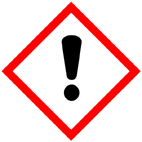 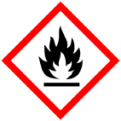 H224 H302 H336019 066P210 P240 P304+340P403+2351'200Phenolphtha-leïnlösung  (ethanolisch 0,5 - 1%)Achtung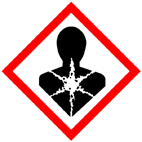 H226 H341 H350keineP201 P210 P233 P280 P308+313---Pankreatin GefahrH315 H319 H335 H317 H334keineP280 P302+352P304+340 P342+311P305+351+338Soda(Natriumcabonat-Decahydrat)AchtungH319keineP280 P305+351+338Demin. WasserSpeiseöl, ButterParaffinölMilchEvtl. Lipase satt PankreatinGefahrenJaNeinSonstige Gefahren und HinweiseDurch EinatmenXDurch HautkontaktXBrandgefahrXExplosionsgefahrXDurch AugenkontaktX